Stage 1 Narrative student workbook – EnglishName:
Class:Overview During this sequence of learning you will explore what narrative is and why it is important to understand it for your writing, reading and in everyday life. You will also do many of the same types of learning activities you do at school – you're just doing them in a different space.ResourcesEveryday, you: will need an adult so you have the opportunity to discuss work. They can explain concepts and tasks to you. Your adult will also check your work and can help you if you need itwill need access to stationery. This will include pens, coloured pencils, textas, highlighters, scissors and gluewill need to use the S1 Student workbook your teacher has sent home with you, or some paperare expected to engage in a reading task, and a writing taskare encouraged to read aloud with an adult for approximately 5-10 minutesare expected to write legibly and present your work just as well as you would to your teacher at school. Your teacher’s bookwork expectations are expected here too.TextsPrinted and accompanying this workbook narrative video scriptText from The School Magazine:Mudimals Once Upon a timeSchool Dog’s Big MistakeActivity 1 Task a– Phonics Play this game with a partner. You've got 3 minutes! What phoneme/grapheme are you focusing on? If you’re not sure, let’s focus on ’th’...Think of and say the words that contain that phoneme/grapheme. 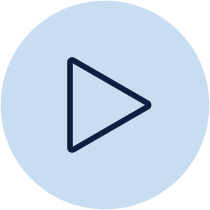 Ready, set, GO! Write the words here:A boy's name: _______________________________A girl's name: _______________________________A fruit: _____________________________________A vegetable: ________________________________A toy: ______________________________________Something in your bedroom: ____________________Task b – High frequency wordsWrite three sentences using high frequency sight words. Examples of high frequency words sight words might be: because, should, there, they, came, people, around, was. If you can write your high frequency sight words in compound sentences – go for it! Write your sentences here. Highlight the high frequency sight word you have used.1. ____________________________________________________________________________________________________________________________________________________________________________2.__________________________________________________________________________________________________________________________________________________________________________3.__________________________________________________________________________________________________________________________________________________________________________Task c – reading Your teacher or adult will select a text for you to read aloud to them.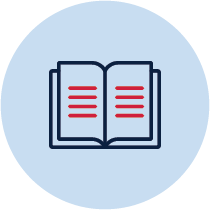 Remember to read ‘smoothly’. You might also like to experiment with using expression.When you are finished reading, retell the story to your adult. Who were the characters in the story? What happened? Did anything interesting or unusual happen? If this was a non-fiction text, what was it about? Did you learn anything new? Has it challenged the way you have always thought about something?Write the title of the text you read here. Also record this information in Record of text, which is at the back of this workbook.___________________________________________Task d – response to textIf you are able to, watch the narrative stimulus video at https://vimeo.com/398136873. If not, ask an adult to read the script of the video (available as part of the S1 student resource package) to you. Remind your adult to read smoothly. You may like to highlight all of the important parts.  As you are watching or listening, think about the following questions: Think of the narrative the girl (Erin) was telling Mr Cranna about: what happened to her at the beginning (orientation), middle (complication) and end (resolution)?What is narrative? What does a narrative include? How does knowing about narrative help you when reading and writing? Discuss these questions with your adult.Information about narrative  Narrative is the way we make sense of our lives. We communicate through telling narratives of our own experiences, those of others and fictional characters. We recognise ourselves and others, make judgements and think critically as we are invited to respond to a narrative. Narrative is how we communicate information, values and ideas and explore human motivations and actions. Through the objectives of reading and viewing, writing and responding, speaking and listening, this sequence of lessons aims to introduce the concept of narrative, explore how conventions work in a range of texts to invite creative writing and responding.In stage 1, students understand that narrative is constructed for particular audiences and purposes.They learn that storiesare usually made up of a sequence of eventshave patterns that set up expectations and allow prediction of actions and attitudescan have messages and evoke feelingscan be varied in the tellingpresent a view of their world.Check your workCheck you have completed all these tasks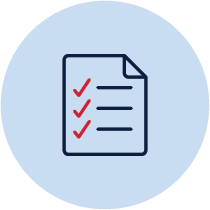 Task a - phonicsTask b – high frequency wordsTask c – reading Task d – narrative video/script response to narrative structureReflectionThink about what you have learnt so far. Think about these questions.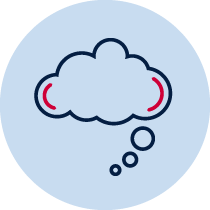 What did I learn from the narrative video/script?Why is it important to make sure my story makes sense?Discuss your thoughts with your adult.Activity 2 Task a - vocabularyLet’s think about the word ‘good’. It’s a bit boring!  Brainstorm to write other words that mean the same thing, for example: awesome, super, great.________________________________________________________________________________________________________________________________________________________________________________________________________________________________________________________________________________________________Write one of these words in a sentence, that starts with the word ‘as’. Example: As I was such a wonderful writer, I wrote a great story about my cat!  ________________________________________________________________________________________________________________________________________________________________________________________________________________________________________________________________________________________________If you can write more – go for it!Task b – High frequency wordsWrite three sentences using high frequency sight words. Examples of high frequency words sight words might be: would, what, house, play, come, said. If you can write your high frequency sight words in compound sentences – go for it! Write your sentences here. Highlight the high frequency sight word you have used.1._________________________________________________________________________________________________________________________________________________________________________2._________________________________________________________________________________________________________________________________________________________________________3.________________________________________________________________________________________________________________________________________________________________________Task c – reading Your teacher or adult will select a text for you to read aloud to them.Remember to read ‘smoothly’. You might also like to experiment with using expression.When you are finished reading, retell the story to your adult. Who were the characters in the story? What happened? Did anything interesting or unusual happen? If this was a non-fiction text, what was it about? Did you learn anything new? Has it challenged the way you have always thought about something?Write the title of the text you read here. Also record this information in Record of text, which is at the back of this workbook.___________________________________________Task d – response to textIf you are able to, watch the narrative stimulus video at https://vimeo.com/398136873. If not, ask an adult to read the script of the video (available as part of the student resource package) to you. Remind your adult to read smoothly.As you are watching or listening, think about the following question: Who are the characters in this narrative? (Hint: They are not all human!)Draw and label the characters and setting (place).Write what you know about the two characters. Think about both their personality (what they say and do) as well as what they look like.________________________________________________________________________________________________________________________________________________________________________________________________________________________________________________________________________________________________________________________________________________Check your workCheck you have completed all these tasksTask a - words the same as goodTask b – high frequency wordsTask c – reading Task d – narrative video/script response on character and settingReflection Think of a book that you love reading. Answer these questions and discuss your answers with your adult.Who are the characters in the book? What is the complication in the narrative (story)?  If the problem is solved, how? What do you know about narrative so far?Activity 3VocabularyLet’s think about the word ‘bad’...it’s a bit boring!  And bad can mean so many different things, depending on what you’re talking about. Brainstorm other words that can be used instead of bad, for example: awful, yuck, wrong, hard, unpleasant, painful...________________________________________________________________________________________________________________________________________________________________________________________________________________________________________________________________________________________________Write one of these words in a sentence, that starts with the word ‘when’. Example: When my brother made dinner last night, he added too much salt and it tasted foul! (I used the word ‘foul’ instead of ‘bad’.) _______________________________________________________________________________________________________________________________________________________________________________________________________________________________________________________________________________________________Task b – phonics/spelling Look around the house and try to spell 5-10 objects that you can see (example: desk, table, book, microwave, fridge). 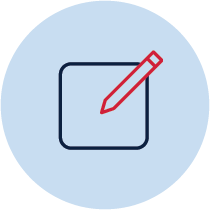 Task c – reading Remember to read ‘smoothly’. You might also like to experiment with using expression.When you are finished reading, retell the story to your adult. Who were the characters in the story? What happened? Did anything interesting or unusual happen? If this was a non-fiction text, what was it about? Did you learn anything new? Has it challenged the way you have always thought about something?Write the title of the text you read here. Also record this information in Record of text, which is at the back of this workbook. Your teacher or adult will select a text for you to read aloud to them.___________________________________________Task d – response to text A narrative (story) has characters and settings (places). Characters are not always people. Using the text ‘Once upon a time’ by Sara Matson, use a highlighter to indicate the orientation of the narrative. Using a different colour, highlight just once, the section in the text which indicates the complication. Using a final colour, circle the resolution to the story, when the ending is resolved and explained.Check your workCheck you have completed all these tasksWarm up – read or listen to ‘Once upon a time’ by Sara MatsonTask a – words instead of ‘bad’Task b – spell 5-10 words from the houseTask c – reading independentlyTask d –response to ’Once upon a time’Reflection Think about the narrative ‘Once upon a time’ by Sara Matson Answer these questions and discuss your answers with your adult.Think of other stories you have read, listened to or viewed, that have a clear orientation, complication and resolution. Fairytales often have a very clear structure.Discuss with your adult why texts often follow a structure like that, and if the author chooses NOT to follow that structure, what happens? How does this affect the viewer’s experience of the text?  Activity 4Task a – Interesting words The text ‘Once Upon a Time’ by Sara Matson uses some ‘interesting’ words. Ask an adult to help you use a dictionary or explain the meaning of these words.crumpled ____________________________________________________________soaring ______________________________________________________________chirped ______________________________________________________________nap _________________________________________________________________gathered ____________________________________________________________scolded _____________________________________________________________Draw a picture that shows what one of these words means. Challenge: can you include the meaning of more than one word in your picture? Remember to label your picture with the word/s.Task b – adjectives An adjective gives more information in a sentence, for example:The beautiful, white cat strutted across the garden.Adjectives describe someone or something. The character in the story remembers sitting in a little chair. In this sentence ‘little’ is the adjective because it describes the chair.Brainstorm and write 5-10 other adjectives that could describe a chair. For example, ‘large’, ‘brown’, ‘hard’ or ‘comfortable’.
________________________________________________________________________________________________________________________________________________________________________________________________________Think of an adjective to describe these nouns:bird________________________________________bear _______________________________________owl ________________________________________tree ________________________________________book _______________________________________Task c – reading Your teacher or adult will select a text for you to read aloud to them.Remember to read ‘smoothly’. You might also like to experiment with using expression.When finished reading, retell the story to your adult. Who were the characters in the story? What happened? Did anything interesting or unusual happen? If this was a non-fiction text, what was it about? Did you learn anything new? Has it challenged the way you have always thought about something?Write the title of the text you read here. Also record this information in Record of text, which is at the back of this workbook.__________________________________________Task d – Quality Text  Select a text you like. This might be a picture book or an online text. Discuss this with an adult, and then describe in a short paragraph or picture, what you like about it and how it makes you feel. Is there something you can relate to? What is it about that text that makes you connect to it? ________________________________________________________________________________________________________________________________________________________________________________________________________________________________________________________________________________________________________________________________________________________________________________________________________________________________________________________________________________________________________________________Check your workCheck you have completed all these tasksTask a – interesting wordsTask b – adjectives Task c – reading independentlyTask d –quality textReflectionSpeak with an adult about your current level of understanding. Why is narrative important? Who uses narrative? What is the reason for using this structure in both written and spoken language?Activity 5Task a – description Look out your window and use adjectives to describe what you can see, hear and feel. For example, “My soft, sleepy cat is lying under the tall tree. There is a light wind blowing the wet washing on the line.”Describe two things you saw: ____________________________________________________________________________________________________________________________________________________________________________Task b - reading Your teacher or adult will select a text for you to read aloud to them.Remember to read ‘smoothly’. You might also like to experiment with using expression.When finished reading, retell the story to your adult. Who were the characters in the story? What happened? Did anything interesting or unusual happen? If this was a non-fiction text, what was it about? Did you learn anything new? Has it challenged the way you have always thought about something?Write the title of the text you read here. Also record this information in Record of text, which is at the back of this workbook.Write the name of the text you read here.___________________________________________Task c – independent writing Write a short narrative (story) in response to a picture. You might like to use the picture below. 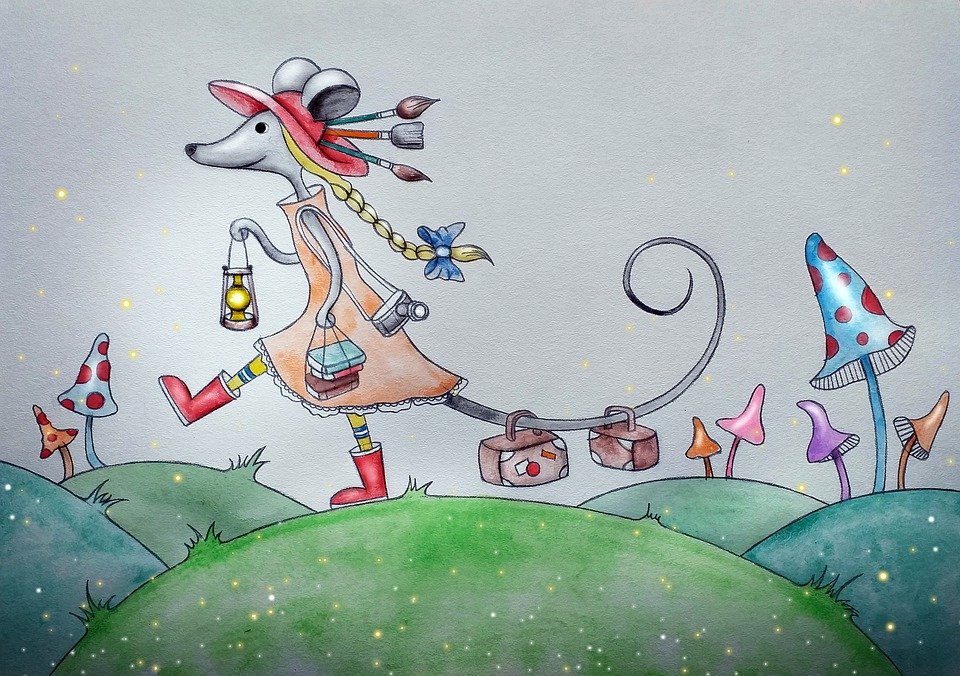 This image is licensed under CC BY-SA 2.0Remember to include:an orientation (setting, characters) to introduce the characters and placesa complication (a problem)a resolution (ending) that might solve the problem (or not).Make sure you can easy see the difference between the sections of your narrative.____________________________________________________________________________________________________________________________________________________________________________________________________________________________________________________________________________________________________________________________________________________________________________________________________________________________________________________________________________________________________________________________________________________________________________________________________________________________________________________________________________________________________________________________________________________________________________________________________________________________________________________________________________________________________________________________________________________________________________________________________________________________________________________________________________________________________________________________________________________________________________________________________________________________________________________________________________________________________________________________________________________________________________________________________________________________________________________________________________________________________________________________________________________________________________________________________________Check your workCheck you have completed all these tasksTask a – describe outside your windowTask b – reading independentlyTask c – independent narrative writingReflectionWhat do you consider to be the best part of your narrative? Does it sound awesome? Did you experiment with adjectives? What is one thing you would like to improve in your writing? You might like to read it aloud to your adult; I’m sure they would love to hear it.Activity 6Task a – phonics Play this game with a partner. You've got 3 minutes! What phoneme/grapheme are you focusing on? If you’re not sure, let’s focus on ’sh’...Think of and say the words that contain that phoneme/grapheme. Ready, set, GO! Write the words here:A food: _____________________________________An animal: _____________________________________Something found outside: __________________________Something you don’t like: __________________________Can you do the same for the ‘ch’ phoneme?Task b – high frequency sight words Using your sight words, play a game with an adult. The game could be Snap, Memory or Go Fish. You will need some blank paper. Fold it three times and ask your adult to cut it along the folds so you have multiple rectangles of paper. You may need to do this to a few pieces of paper. Write your high frequency words out on each card. Repeat, so you have a second set. Make sure you say each word as you turn it over. You could make it harder by using each word in a sentence, or generating a rhyming word. Have fun! Task c – reading Your teacher or adult will select a text for you to read aloud to them.Remember to read ‘smoothly’. You might also like to experiment with using expression.When you are finished reading, retell the story to your adult. Who were the characters in the story? What happened? Did anything interesting or unusual happen? If this was a non-fiction text, what was it about? Did you learn anything new? Has it challenged the way you have always thought about something?Write the title of the text you read here. Also record this information in Record of text, which is at the back of this workbook.___________________________________________Task d – quality text  Read or listen to the poem 'Mudimals' by Claire Saxby. Draw your own ‘mudimal’, labelling the attributes of the mudimal with adjectives e.g. long neck, wobbly legs. Check your workCheck you have completed all these tasksTask a – phonicsTask b – high frequency sight word gameTask c – reading independentlyTask d –quality text - MudimalsReflectionWho are the characters in the poem? What word choices has the author made to help us get a picture in our head about the way each mudimal looks? How does knowing this help me when I am writing? How does it help when I’m reading?Why is it important to get a picture or visualise in our heads? Students share their reflections with their adult.  Activity 7Task a – adjectives Adjectives are describing words. They describe a noun. Examples: The boy had dirty, black socks on.After reading or listening to the poem Mudimals by Claire Saxby, identify the adjectives in the poem by highlighting them with a highlighter.Task b – phonicsLocate the words with the ‘ee’ phoneme in the poem Mudimals by Claire Saxby and highlight them. Record these below and highlight the letters in the word (grapheme) that makes the ‘ee’ phoneme. Brainstorm more words that make the ’ee’ phoneme, e.g. me, leaf, tree, Chinese, hungry, me. How many words can you write in 5 minutes, using this phoneme? If you don’t know the correct spelling - have a go! Consider - does it sound right when I read through the word? Does it look right?Write them here:Task c – reading Your teacher or adult will select a text for you to read aloud to them.Remember to read ‘smoothly’. You might also like to experiment with using expression.When you are finished reading, retell the story to your adult. Who were the characters in the story? What happened? Did anything interesting or unusual happen? If this was a non-fiction text, what was it about? Did you learn anything new? Has it challenged the way you have always thought about something?Write the title of the text you read here. Also record this information in Record of text, which is at the back of this workbook.__________________________________________Task d – quality text review Title: __________________________________________________________Who created it? (e.g. author, production house): _________________________________Where can it be found? ____________________________________________________In my opinion, the best character’s name is ____________________________________ Draw them here and use four words to describe this character:1. ________________________________     2. _________________________________3. _______________________________     4.  _________________________________Most interesting part of the story:________________________________________________________________________________________________________________________________________________________________________________________________________________________Rate it: Circle the best answer:5/5 It was awesome! I loved this text!4/5 Pretty good, I liked this text.3/5 Average, it was just okay.2/5 Not the best, it wasn’t for me.1/5 I don’t recommend this text.Check your workCheck you have completed all these tasksTask a – adjectivesTask b – phonicsTask c – reading independentlyTask d –quality text reviewReflectionWhat type of text do you enjoy watching, listening to, and reading?Why do you find this appealing?What don’t you like to read, watch or listen to? Why?Activity 8Task a – rhyme strings This game involves you being able to rhyme single syllable words quickly. It will require the assistance of an adult. There will be a time limit e.g. 5 – 8 seconds (longer if writing) for each word given. You may decide to write these words down as fast as you can, or just say the words to an adult as quickly as they can, until the time runs out. An adult will provide you with the first word: dog (rhymes with: log, bog, clog...) but then quickly switch to another word, such as: keytable breadphonebookmousebathleafYou must change immediately to say as many rhyming words possible, before the time is up and the word changes again!Task b – reading Your teacher or adult will select a text for you to read aloud to them.Remember to read ‘smoothly’. You might also like to experiment with using expression.When you are finished reading, retell the story to your adult. Who were the characters in the story? What happened? Did anything interesting or unusual happen? If this was a non-fiction text, what was it about? Did you learn anything new? Has it challenged the way you have always thought about something?Write the title of the text you read here. Also record this information in Record of text, which is at the back of this workbook.___________________________________________Task c – quality text – School Dog Read or listen to the text ‘School Dog’s Big Mistake’ by Gaz Simpson.School dog is the main character in the text. Animals can be characters in a narrative. Draw your own School Dog and label the physical attributes, e.g. big, brown, hairy. Around the outside, write adjectives to describe his personality, e.g. loyal, friendly.Check your workCheck you have completed all these tasksTask a – rhymeTask b – readingTask c – School DogReflectionDid this story follow the path of a typical narrative? Was there a clear orientation, complication and resolution? Describe the complication in the narrative to your adult. Was there a pattern set up, that made you predict what was going to happen? Did you enjoy the story, why or why not? Who was telling the story? How do you know - what evidence is there of this? Find that in the text.Discuss this with your adult.Activity 9Task a – Antonym An antonym is a word opposite in meaning. The word is ‘mistake’. Brainstorm as quickly as you can, all the antonyms for mistake e.g. correct, yes, true, right. mistakelargehairy wet quietslowdisgustWhich word did you think of the most antonyms for?Task b – phonicsYour teacher may have a different task for you. Here is an example of an activity you could do.A split digraph is when the vowel sound is split by a consonant a-e, or example; cake, late. The long vowel sound ‘A’ is split by a consonant. Circle and say and say the words which contain the split-digraph a-e, i-e, o-e, e-e, u-e.Split digraphsA split digraph is when the vowel sound is split by a consonant a-e, i-e, o-e, e-e, u-e. For example; cake, white, tone, tube. The long vowel sound – A, I, O, U, E (less examples for E) is split by a consonant. Circle and say the words which contain the split-digraph a-e, i-e, o-e, u-e, e-e. Circle and say the words with a split digraph.ripe      crate           bite             cap             pine         these      hope       tap        plane       fate      hat               delete          pile             dogcube        mane          kit           tape              Pete       can          spine               made           tubTask c – reading Your teacher or adult will select a text for you to read aloud to them.Remember to read ‘smoothly’. You might also like to experiment with using expression.When you are finished reading, retell the story to your adult. Who were the characters in the story? What happened? Did anything interesting or unusual happen? If this was a non-fiction text, what was it about? Did you learn anything new? Has it challenged the way you have always thought about something?Write the title of the text you read here. Also record this information in Record of text, which is at the back of this workbook.__________________________________________Task d – building the narrative Read or listen to the text ‘School Dog’s Big Mistake’ by Gaz Simpson from The School Magazine. Part of a narrative is building a whole picture of a character, through thinking about where they are, and why. What the author doesn’t tell us directly, they might hint at. Or if they don’t give the reader many hints, we make it up in our imagination, drawing conclusions from what we read and what we know about. Let’s think about School Dog. Do we know where he came from? No. Where did he live when he was a puppy? Who did he live with? Make up School Dog’s background, because that is part of his personal narrative. ________________________________________________________________________________________________________________________________________________________________________________________________________________________________________________________________________________________________________________________________________________________________________________________________________________________________________________Check your workCheck you have completed all these tasksTask a – antonymTask b – phonicsTask c – readingTask d – Building the narrative School Dog’s Big MistakeReflection Questions about School Dog:Ask students to consider how their personal experiences and ideas influence the way they think about School Dog. For instance, if they did not like dogs, the story would not appeal to them. What would their opinion of the author be?Discuss this with your adult.Activity 10Task a – description Look out your window and use adjectives to describe what you can see, hear and feel. For example, “My dad is relaxing in a cane chair, enjoying the warm sun on his old, wrinkled face. The crumpled newspaper is on the ground, near his dirty feet.”Describe two things you saw: _____________________________________________________________________________________________________________________________________________________________________________________________________________________________________________________________________________________________________________Task b – reading Your teacher or adult will select a text for you to read aloud.Remember to read ‘smoothly’. You might also like to experiment with using expression.When you are finished reading, retell the story to your adult. Who were the characters in the story? What happened? Did anything interesting or unusual happen? If this was a non-fiction text, what was it about? Did you learn anything new? Has it challenged the way you have always thought about something?Write the title of the text you read here. Also record this information in Record of text, which is at the back of this workbook.___________________________________________Task c – independent writing"Family" by Shiny Things is licensed under CC BY-NC 2.0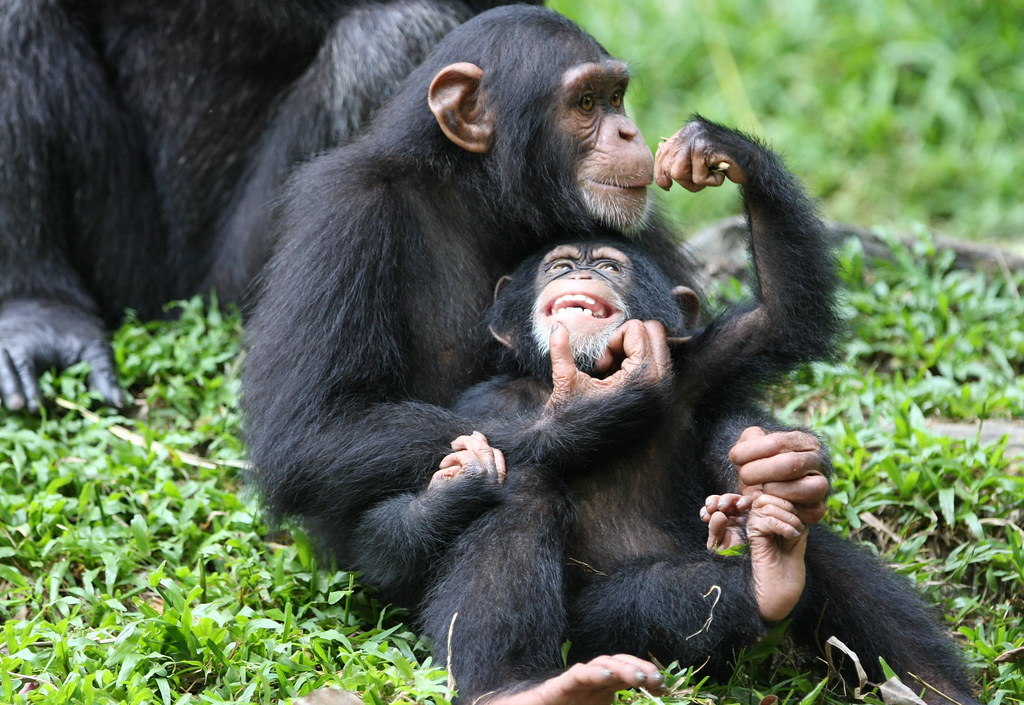  Write a short narrative (story) in response to a picture. You might like to use the picture above.Remember to include:A beginning to introduce the characters and places (orientation)A middle which has a problem (complication)An end that might solve the problem (resolution).___________________________________________________________________________________________________________________________________________________________________________________________________________________________________________________________________________________________________________________________________________________________________________________________________________________________________________________________________________________________________________________________________________________________________________________________________________________________________________________________________________________________________________________________________________________________________________________________________________________________________________________________________________________________________________________________________________________________________________________________________________________________________________________________________________________________________________________________________________________________________________________________________________________________________________________________________________________________________________________________________________________________________________________________________________________________________________________________________________Check your workCheck you have completed all these tasksTask a – describe outside your windowTask b – reading independentlyTask c – independent narrative writingReflectionWhat do you consider to be the best part of your narrative?Did you use some adjectives? What is one thing you would like to improve in your writing?Talk to your adult and then write a sentence or two about what you think.My record of texts ‘Texts’ includes sound, print, film, digital and multimedia. It’s the way we communicate. So that means it can be a book, text message, podcast, play, website and even a movie. When we talk about text, it could be any of these communications. Record the title of each text you engage with (or if it is a novel, you might like to record each chapter title). DateTitleType of text e.g. a poemIndependent or sharedNotes 1 AprilThe Barber Shop Scissor TwistercomicShared with mumI recommend this comic because it is funny. Mum did funny voices.